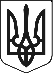 УПРАВЛІННЯ ОСВІТИ ВИКОНАВЧОГО КОМІТЕТУ ОБУХІВСЬКОЇ МІСЬКОЇ РАДИН А К А З      28 грудня 2020 року 	м.Обухів	      № Про затвердження паспортівбюджетних програм на 2020 рік у новій редакції Відповідно до ст. 20 Бюджетного кодексу України, Закону України «Про Державний бюджет України на 2020 рік»,  Правил складання паспортів бюджетних програм та звітів про їх виконання, затверджених наказом Міністерства фінансів України від 26.08.2014 № 836 (із змінами); рішення Обухівської міської ради "Про бюджет Обухівської міської об"єднаної територіальної громади Київської області на 2020 рік" від 20.12.2019 року № 1324-57-VII) (у редакції від 18.12.2020 року №44-2-VIІI)НАКАЗУЮ:1.Затвердити паспорти бюджетних програм у новій редакції на 2020 рік управління освіти виконавчого комітету Обухівської міської ради  за КПКВК МБ: КПКВК  0611010 «Надання дошкільної освіти»;КПКВК 0611020 «Надання загальної середньої освіти закладами загальної середньої освіти (у тому числі з дошкільними підрозділами (відділеннями, групами)»;КПКВК 0611150 «Методичне забезпечення діяльності навчальних закладів».Начальник управління освіти                                                                                 О. Коломієць                            